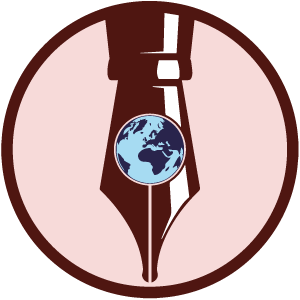 #PATTOCONLATERRAIo sottoscritto ____________________________________________________________in qualità di responsabile di:Famiglia ____________________________________________________________Associazione ________________________________________________________ Condominio_________________________________________________________    Scuola _____________________________________________________________Azienda   ___________________________________________________________Altro ______________________________________________________________Dopo aver valutato insieme con gli altri componenti il valore e la necessità per il futuro del pianeta Terra e dell’Umanità di assumere comportamenti responsabili, abbiamo deciso con la seguente modalità e tempistica quanto di seguito indicato:_______________________________________________________________________________________________________________________________________________________________________________________________________________________________________________________________________________________________________________________________________________________________________________________________________________________________________________________________________________________________________________________________________________________________________________________________________________________________________________________________________________________________________________________________________________________________________________________________________________________________________________________________________________________________________________________________________________________________________________________________________________________________________________________________________________________________________________________________________________________________________________________________________________________________________________________________________________________________________________________________________________________________________________________________________________________________________________________________________________________________________________________________________________________________________________________________________________________________________________________________________________________________________________________________________________________________________________________________________________________________________________________________________________________________________________________________________________________________________________________________________________________________________________________________________________________________________________________________________________________________________________________________________________________________________________________________________________________________________________________________________________________Il presente Patto avrà una durata di _____ mesi, rinnovabile. Al termine del periodo indicato, il sottoscritto verificherà la congruenza del Patto e stabilirà, di comune accordo con il gruppo di appartenenza, eventuali modifiche e la nuova tempistica. 									In fedeIl Responsabile: I partecipanti:(da spedire a : pattoconlaterra@gmail.com)